ОБАВЕШТЕЊЕ О ЗАКЉУЧЕНОМ УГОВОРУЗа услуге омогућавања електронског подношења захтева за Правилник по кошнициЈНОП 3/2019Назив наручиоца: Министарство пољопривреде, шумарства и водопривреде – Управа за аграрна плаћања.Адреса наручиоца: Булевар краља Александра 84, Београд.Интернет страница наручиоца: www.uap.gov.rsВрста наручиоца: органи државне управе.Врста поступка јавне набавке: отворени поступак.Врста предмета: услуге.Предмет набавке, назив и ознака из Општег речника набавки: услуге омогућавања електронског подношења захтева за Правилник по кошници. Шифра из Општег речника набавки је 72300000 (услуге у вези са подацима).Уговорена вредност: 1.995.000,00 динара без ПДВ.Критеријум за доделу уговора: најнижа понуђена цена.Број благовремено примљених понуда: 1 (једна).Понуђена цена у РСД без ПДВ-а:Највиша: 1.995.000,00 динара без ПДВ-аНајнижа: 1.995.000,00 динара без ПДВ-аПонуђена цена у РСД без ПДВ-а код прихватљивих понуда:Највиша: 1.995.000,00 динара без ПДВ-аНајнижа: 1.995.000,00 динара без ПДВ-аДатум доношења одлуке о додели уговора: 11.7.2019. године.Датум закључења уговора: 23.7.2019. године.Основни подаци о добављачу: (назив, седиште, матични број и законски заступник):- Група понуђача: „MEGA COMPUTER ENGINEERING DOO BEOGRAD“, са седиштем у Београду, Мис Ирбијеве 48 г, матични број 07753594, законски заступник Дејан Мијатовић и „ENERGOSOFT ITSS DOO BEOGRAD“, са седиштем у Београду, Дунавска ББ, матични број 21107875, законски заступник Јованка Главинић, коју заступа Дејан Мијатовић, директор „MEGA COMPUTER ENGINEERING DOO BEOGRAD“.Период важења уговора: Трајање уговора је 12 (дванаест) месеци од дана закључења уговора.КОМИСИЈА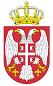 Република СрбијаМИНИСТАРСТВО ПОЉОПРИВРЕДЕ,ШУМАРСТВА И ВОДОПРИВРЕДЕУправа за аграрна плаћања               Број: 404-02-21/2019-07              Датум: 25.7.2019. годинеБеоград